Администрация Канашского района Чувашской Республики направляет для учета в работе и организации исполнения по направлению деятельности протокол заседания Антинаркотической комиссии в Канашском районе Чувашской Республики № 4 от 22 декабря 2020 года.Информацию об исполнении протокольных решений представить секретарю Антинаркотической комиссии Павловой А.Е. (каб.10 управления образования администрации Канашского района по адресу: г. Канаш, ул. Пушкина, д.15 и на электронный адрес: kan - molod@cap.ru), в установленные протоколом сроки.Приложение: на 2 л. в 1 экз.Глава администрации района                                                                          В.Н. СтепановПавлова А.Е.тел. 2-24-99kan-molod@cap.ruПРОТОКОЛ     № 4заседания Антинаркотической комиссии  в Канашском районе Чувашской Республики г. Канаш                                                                                                  22 декабря 2020 года  Председательствовал:                            В.Н. Степанов - глава администрации                                                                          Канашского районаПрисутствовали члены комиссии:     Л.А. Арсентьева, Мочалов С.Г.,                                                                     Н.А. Беляева,  Поляков А.Н., Васильева М.Г., Л.И. Любова, Андреева Н.А., Попова Т.В.  Приглашенные:                                       Представитель межрайонной прокуратурыПОВЕСТКА ДНЯ:1. О проводимой работе по комплексной реабилитации и ресоциализации лиц, потребляющих наркотические средства и психотропные вещества в немедицинских целях. (Беляева Н.А, Мочалов С.Г..)1.1.Принять к сведению доклады участников заседания.1.2.БУ «Канашская ЦРБ имени Ф.Г. Григорьева» Минздрава Чувашии (С.Н. Шерне) совместно с отделом МВД РФ по Канашскому району (А.Я. Шакшиным)  рекомендовать продолжить работу по комплексной реабилитации и ресоциализации лиц, потребляющих наркотические средства и психотропные вещества в немедицинских целях.Срок информирования о проделанной работе по пункту 1.2. - 1 марта   2021 года.2. О результатах проведения межведомственной оперативно – профилактической операции «Дети России»(Мочалов С.Г..)2.1.Принять к сведению доклад участника заседания.2.2. Рекомендовать отделу МВД России по Канашскому району продолжить выступления в общеобразовательных учреждениях района по разьяснению основ уголовного, административного законодательства, направленного на формирование правового сознания и законопослушного поведения, а также негативного отношения к незаконному потреблению наркотических  психотропных веществ, пропаганду здорового образа жизни.2.3.Рекомендовать отделу МВД России по Канашскому району в ходе проведения оперативно- профилактической операции «Дети России» совместно с субьектами профилактики КДН и ЗП администрации Канашского района продолжить проверку по месту жительства несовершеннолетних и семьи, оказавшие в социальном опасном положении, состоящие на профилактическом учете.Срок информирования о проделанной работе по пунктам 2.2., 2.3 – до 1 ноября 2021 года.2. Об итогах деятельности антинаркотической комиссии в Канашском районе в 2020 году и плане работы на 2021 год                                             (Беляева Н.А., Мочалов С.Г., Павлова А.Е..) Принять к сведению доклады участников заседания. Утвердить прилагаемый План работы антинаркотической комиссии в Канашском районе на 2021 год.Членам Антинаркотической комиссии в Канашском районе Чувашской Республики, исполнителям протокольных решений обеспечить своевременное, полное и эффективное выполнение протокольных решений. Срок информирования о проделанной работе:  постоянно.3.Об исполнении протокольных решений Антинаркотической комиссии в Канашском районе Чувашской Республики3.1.Снять с контроля в связи с исполнением решения, предусмотренные  пунктами  1.3, 1.4, 1.5, 2.1, 2.2 протокола №1 от 22 марта 2020 года; пункты 1.2, 1.3, 1.4, 2.2 протокола №2 от 26 июня 2020 года;пункт 2.2 протокола №3 от 29 сентября 2020 года.Председатель  Антинаркотической комиссии                                             В.Н. СтепановОтветственный секретарь                                                                                А.Е. Павлова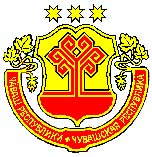     Членам Антинаркотической Комиссии     в Канашском  районе Чувашской РеспубликиИсполнителям протокольных решенийЧĂВАШ РЕСПУБЛИКИНКАНАШ РАЙОНĚНАДМИНИСТРАЦИЙĚ    Членам Антинаркотической Комиссии     в Канашском  районе Чувашской РеспубликиИсполнителям протокольных решенийАДМИНИСТРАЦИЯКАНАШСКОГО РАЙОНАЧУВАШСКОЙ РЕСПУБЛИКИ    Членам Антинаркотической Комиссии     в Канашском  районе Чувашской РеспубликиИсполнителям протокольных решений429330, Чувашская Республика,г. Канаш, ул. 30 лет Победы, д. 87,тел (факс). (8-3533) 2-16-22 E-mail: kanash@cap.ru    __________2020г. № 01-6-07/______    Членам Антинаркотической Комиссии     в Канашском  районе Чувашской РеспубликиИсполнителям протокольных решений